ПРАВИТЕЛЬСТВО КАМЧАТСКОГО КРАЯПОСТАНОВЛЕНИЕот 11 февраля 2021 г. N 47-ПОБ УТВЕРЖДЕНИИ ПОРЯДКАОПРЕДЕЛЕНИЯ ОБЪЕМА И ПРЕДОСТАВЛЕНИЯИЗ КРАЕВОГО БЮДЖЕТА СУБСИДИЙ ОТДЕЛЬНЫМ СОЦИАЛЬНООРИЕНТИРОВАННЫМ НЕКОММЕРЧЕСКИМ ОРГАНИЗАЦИЯМВ КАМЧАТСКОМ КРАЕВ соответствии со статьей 78.1 Бюджетного кодекса Российской ФедерацииПРАВИТЕЛЬСТВО ПОСТАНОВЛЯЕТ:(преамбула в ред. Постановления Правительства Камчатского края от 07.02.2022 N 49-П)1. Утвердить Порядок определения объема и предоставления из краевого бюджета субсидий отдельным социально ориентированным некоммерческим организациям в Камчатском крае согласно приложению к настоящему Постановлению.2. Настоящее Постановление вступает в силу после дня его официального опубликования.(постановляющая часть в ред. Постановления Правительства Камчатского края от 07.02.2022 N 49-П)Исполняющий обязанностипредседателя Правительства -первого вице-губернатораКамчатского краяЕ.А.ЧЕКИНПриложениек Постановлению ПравительстваКамчатского краяот 11.02.2021 N 47-ППОРЯДОКОПРЕДЕЛЕНИЯ ОБЪЕМА И ПРЕДОСТАВЛЕНИЯ ИЗ КРАЕВОГОБЮДЖЕТА СУБСИДИЙ ОТДЕЛЬНЫМ СОЦИАЛЬНО ОРИЕНТИРОВАННЫМНЕКОММЕРЧЕСКИМ ОРГАНИЗАЦИЯМ В КАМЧАТСКОМ КРАЕИсключено. - Постановление Правительства Камчатского края от 26.10.2022 N 561-П.1. Настоящий Порядок регулирует вопросы определения объема и предоставления субсидий из краевого бюджета отдельным социально ориентированным некоммерческим организациям (далее - СО НКО) в Камчатском крае на финансовое обеспечение затрат, связанных с оказанием услуг в социальной сфере, в целях достижения результатов основного мероприятия "Финансовая поддержка деятельности социально ориентированных некоммерческих организаций по оказанию гражданам услуг в социальной сфере" подпрограммы 5 "Повышение эффективности государственной поддержки социально ориентированных некоммерческих организаций" государственной программы Камчатского края "Социальная поддержка граждан в Камчатском крае", утвержденной Постановлением Правительства Камчатского края от 29.11.2013 N 548-П.(часть 1 в ред. Постановления Правительства Камчатского края от 02.06.2023 N 301-П)2. Субсидии предоставляются Министерством развития гражданского общества и молодежи Камчатского края (далее - Министерство), осуществляющим функции главного распорядителя бюджетных средств, до которого в соответствии с бюджетным законодательством Российской Федерации как получателя бюджетных средств доведены в установленном порядке лимиты бюджетных обязательств на предоставление субсидий на соответствующий финансовый год и плановый период.Субсидии предоставляются Министерством в пределах лимитов бюджетных обязательств, доведенных в установленном порядке до Министерства.(абзац введен Постановлением Правительства Камчатского края от 02.06.2023 N 301-П)3. Субсидия предоставляется в период действия основного мероприятия "Финансовая поддержка деятельности социально ориентированных некоммерческих организаций по оказанию гражданам услуг в социальной сфере" подпрограммы 5 "Повышение эффективности государственной поддержки социально ориентированных некоммерческих организаций" государственной программы Камчатского края "Социальная поддержка граждан в Камчатском крае", утвержденной Постановлением Правительства Камчатского края от 29.11.2013 N 548-П, следующим СО НКО:(в ред. Постановления Правительства Камчатского края от 02.06.2023 N 301-П)1) Камчатской краевой организации общероссийской общественной организации "Всероссийское общество инвалидов";2) Камчатскому региональному отделению Общероссийской общественной организации "Союз пенсионеров России";3) Камчатскому региональному отделению Общероссийской общественной организации инвалидов "Всероссийское общество глухих";4) Камчатской региональной общественной организации "Общество слепых";5) Камчатской региональной общественной организации Духовно-благотворительный центр Ради Честныя Иконы Божией Матери именуемой "Нечаянная Радость";6) Общественной региональной организации "Общество Молодых Инвалидов Камчатки";7) Камчатскому краевому отделению общероссийского общественного благотворительного фонда "Российский детский фонд".4. Сведения о субсидии размещаются на едином портале бюджетной системы Российской Федерации в информационно-телекоммуникационной сети "Интернет" (далее - единый портал) (в разделе "Бюджет") не позднее 15-го рабочего дня, следующего за днем принятия закона о бюджете (закона о внесении изменений в закон о бюджете).(часть 4 в ред. Постановления Правительства Камчатского края от 26.10.2022 N 561-П)5. Субсидия носит целевой характер и не может быть израсходована на цели, не предусмотренные настоящим Порядком. Субсидия предоставляется Министерством:1) СО НКО, указанным в пунктах 1 - 6 части 3 настоящего Порядка, в целях финансового обеспечения затрат, связанных с предоставлением социальных услуг отдельным категориям граждан в соответствии с примерным Перечнем социальных услуг, утвержденным Постановлением Правительства Российской Федерации от 24.11.2014 N 1236 "Об утверждении примерного перечня социальных услуг по видам социальных услуг", и целями, предусмотренными учредительными документами этих СО НКО по следующим направлениям расходов:а) проведение мероприятий социально-культурного характера по оказанию услуг гражданам в социальной сфере;б) оплата услуг связи и банка, услуг по оформлению и ведению сайта и социальных сетей, коммунальных услуг, арендной платы за пользование помещением, в котором располагается СО НКО;в) оплата труда работников СО НКО, работающих по найму, включая страховые взносы;2) СО НКО, указанной в пункте 7 части 3 настоящего Порядка, в целях финансового обеспечения затрат, связанных с предоставлением социальных услуг по оказанию помощи детям, оказавшимся в трудной жизненной ситуации по следующим направлениям расходов:а) материально-технического обеспечение деятельности СО НКО (мебель, компьютерная техника, оргтехника, комплектующие материалы к компьютерной и оргтехнике, программное обеспечение);б) оплата труда работников СО НКО, работающих по найму, включая страховые взносы;в) оплата услуг связи и банка, услуг по оформлению и ведению сайта и социальных сетей, коммунальных услуг, арендной платы за пользование помещением, в котором располагается СО НКО;г) оплата работ и услуг по содержанию имущества СО НКО;д) проведение мероприятий социально-культурного характера по оказанию услуг гражданам в социальной сфере;е) оформление подписки на периодические издания, приобретение периодических изданий, публицистической, художественной и методической литературы, связанной с осуществлением деятельности СО НКО;ж) приобретение канцелярских товаров;3) расходы, связанные с повышением квалификации работников, работающих по найму, в рамках уставной деятельности СО НКО.(часть 5 в ред. Постановления Правительства Камчатского края от 02.06.2023 N 301-П)6. Условием предоставления субсидии является соответствие СО НКО на первое число месяца, в котором планируется заключение соглашения о предоставлении субсидии (далее - Соглашение), следующим требованиям:1) у СО НКО отсутствует просроченная задолженность по возврату в бюджет Камчатского края, субсидий, бюджетных инвестиций, предоставленных в том числе в соответствии с иными правовыми актами, а также иная просроченная (неурегулированная) задолженность по денежным обязательствам перед Камчатским краем;2) СО НКО не находится в процессе реорганизации (за исключением реорганизации в форме присоединения к юридическому лицу, являющемуся участником отбора, другого юридического лица), ликвидации, в отношении нее не введена процедура банкротства, деятельность СО НКО не приостановлена в порядке, предусмотренном законодательством Российской Федерации;3) в реестре дисквалифицированных лиц отсутствуют сведения о дисквалифицированных руководителе, членах коллегиального исполнительного органа, лице, исполняющем функции единоличного исполнительного органа, или главном бухгалтере СО НКО;4) СО НКО не является иностранным юридическим лицом, в том числе местом регистрации которой является государство или территория, включенные в утверждаемый Министерством финансов Российской Федерации перечень государств и территорий, используемых для промежуточного (офшорного) владения активами в Российской Федерации (далее - офшорные компании), а также российским юридическим лицом, в уставном (складочном) капитале которой доля прямого или косвенного (через третьих лиц) участия офшорных компаний в совокупности превышает 25 процентов (если иное не предусмотрено законодательством Российской Федерации);5) СО НКО не является получателем средств из краевого бюджета в соответствии с иными нормативными правовыми актами Камчатского края на цели, установленные настоящим Порядком.(часть 6 в ред. Постановления Правительства Камчатского края от 02.06.2023 N 301-П)6.1. Условием предоставления субсидии СО НКО является отсутствие неисполненной обязанности по уплате налогов, сборов, страховых взносов, пеней, штрафов, процентов, подлежащих уплате в соответствии с законодательством Российской Федерации о налогах и сборах, подтвержденное справкой налогового органа, выданной на дату формирования справки налоговым органом, выданной не ранее месяца, предшествующего дате предоставления заявки СО НКО.(часть 6.1 введена Постановлением Правительства Камчатского края от 02.06.2023 N 301-П)7. Субсидия предоставляется СО НКО в соответствии с Соглашением, заключаемым Министерством с СО НКО на текущий финансовый год.8. Для получения субсидии СО НКО представляет в Министерство следующие документы:1) заявку на предоставление субсидии по форме, утвержденной Министерством (далее - заявка);2) копию устава, заверенную надлежащим образом;3) справку, подписанную руководителем СО НКО, о соответствии СО НКО условию, указанному в части 6 настоящего Порядка;4) справку из налогового органа, подтверждающую отсутствие у СО НКО задолженности по налогам, сборам, страховым взносам, пеням, штрафам, процентам, подлежащим уплате в соответствии с законодательством Российской Федерации о налогах и сборах, выданную на дату формирования справки налоговым органом не ранее месяца, предшествующего дате предоставления документов;(ред. Постановления Правительства Камчатского края от 02.06.2023 N 301-П)5) для СО НКО, указанных в пунктах 1 - 6 части 3 настоящего Порядка, - перечень услуг, оказываемых соответствующей СО НКО отдельным категориям граждан в соответствии с утвержденным примерным Перечнем социальных услуг, утвержденным Постановлением Правительства Российской Федерации от 24.11.2014 N 1236 "Об утверждении примерного перечня социальных услуг по видам социальных услуг", подписанный руководителем СО НКО.9. Министерство в течение 2 рабочих дней со дня получения документов, указанных в части 8 настоящего Порядка, получает в отношении СО НКО сведения из Единого государственного реестра юридических лиц на официальном сайте Федеральной налоговой службы на странице "Предоставление сведений из ЕГРЮЛ/ЕГРИП в электронном виде", а также делает сверку информации по пункту 5 части 6 настоящего Порядка на официальном сайте Федеральной налоговой службы на странице "Поиск сведений в реестре дисквалифицированных лиц".10. Министерство в течение 10 рабочих дней со дня получения документов, указанных в части 8 настоящего Порядка, рассматривает полученные документы и сведения, указанные в частях 8 и 9 настоящего Порядка, проверяет СО НКО на соответствие требованиям, установленным частью 6 настоящего Порядка, и принимает решение о предоставлении субсидии либо об отказе в предоставлении субсидии.(часть 10 в ред. Постановления Правительства Камчатского края от 02.06.2023 N 301-П)11. Основаниями для отказа в предоставлении Министерством субсидии являются:1) несоответствие СО НКО условию предоставления субсидии, установленному частью 6 настоящего Порядка;2) несоответствие представленных СО НКО документов требованиям, установленным частью 8 настоящего Порядка;3) непредставление или представление не в полном объеме СО НКО документов, указанных в части 8 настоящего Порядка;4) установление факта недостоверности представленной СО НКО информации.12. В случае принятия решения об отказе в предоставлении субсидии Министерство в течение 10 рабочих дней со дня получения документов, указанных в части 8 настоящего Порядка, направляет СО НКО уведомление о принятом решении с обоснованием причин отказа посредством почтового отправления, или на адрес электронной почты, или иным способом, обеспечивающим подтверждение получения указанного уведомления СО НКО.13. В случае принятия решения о предоставлении субсидии Министерство в течение 10 рабочих дней со дня принятия такого решения направляет СО НКО проект соглашения о предоставлении субсидии в двух экземплярах для подписания посредством почтового отправления, или на адрес электронной почты, или иным способом, обеспечивающим подтверждение получения указанного проекта СО НКО.14. СО НКО в течение 5 рабочих дней со дня получения проекта Соглашения подписывает и возвращает в Министерство два экземпляра проекта Соглашения посредством почтового отправления или нарочно.(в ред. Постановления Правительства Камчатского края от 30.08.2023 N 464-П)15. Министерство в течение 5 рабочих дней со дня получения двух экземпляров проекта Соглашения подписывает их со своей стороны. Один экземпляр Соглашения направляется Министерством в течение 5 рабочих дней со дня подписания почтовым отправлением с уведомлением на почтовый адрес СО НКО.16. В случае непоступления в Министерство двух экземпляров подписанного Соглашения в течение 15 рабочих дней со дня получения СО НКО проекта Соглашения СО НКО признается уклонившейся от заключения Соглашения.17. Обязательными условиями предоставления субсидии, включаемыми в Соглашение и договоры (соглашения), заключенные в целях исполнения обязательств по Соглашению, являются:1) согласие СО НКО и лиц, получающих средства на основании договоров, заключенных с получателями субсидий (за исключением государственных (муниципальных) унитарных предприятий, хозяйственных товариществ и обществ с участием публично-правовых образований в их уставных (складочных) капиталах, коммерческих организаций с участием таких товариществ и обществ в их уставных (складочных) капиталах), на осуществление в отношении них проверки соблюдения порядка и условий предоставления субсидий, в том числе в части достижения результатов предоставления субсидии, Министерством, а также проверки органами государственного финансового контроля в соответствии со статьями 268.1 и 269.2 Бюджетного кодекса Российской Федерации;2) запрет приобретения СО НКО, а также иными юридическими лицами, получающими средства на основании договоров, заключенных с получателями субсидий, за счет средств краевого бюджета иностранной валюты, за исключением операций, осуществляемых в соответствии с валютным законодательством Российской Федерации при закупке (поставке) высокотехнологичного импортного оборудования и комплектующих изделий, а также, связанных с достижением целей предоставления субсидии;3) обязательство СО НКО по включению в договоры (соглашения), заключенные в целях исполнения обязательств по соглашению, положений о согласии лиц, являющихся поставщиками (подрядчиками, исполнителями), на проведение проверок, указанных в пункте 1 настоящей части;4) положение о возможности заключать дополнительное соглашение о новых условиях Соглашения, в том числе в случае уменьшения главному распорядителю как получателю бюджетных средств ранее доведенных лимитов бюджетных обязательств, приводящего к невозможности предоставления субсидии в размере, определенном в Соглашении, и о расторжении Соглашения при не достижении согласия по новым условиям.(часть 17 в ред. Постановления Правительства Камчатского края от 02.06.2023 N 301-П)18. Соглашение, дополнительное соглашение к Соглашению, в том числе дополнительное соглашение о расторжении Соглашения (при необходимости) заключаются в соответствии с типовой формой, утвержденной Министерством финансов Камчатского края.19. Субсидия предоставляется СО НКО в следующих размерах:1) Камчатской краевой организации общероссийской общественной организации "Всероссийское общество инвалидов" - 160 000,00 рублей ежегодно в период 2023 - 2025 годов;2) Камчатскому региональному отделению Общероссийской общественной организации "Союз пенсионеров России" - 160 000,00 рублей ежегодно в период 2023 - 2025 годов;3) Камчатскому региональному отделению Общероссийской общественной организации инвалидов "Всероссийское общество глухих" - 160 000,00 рублей ежегодно в период 2023 - 2025 годов;4) Камчатской региональной общественной организации "Общество слепых" - 160 000,00 рублей ежегодно в период 2023 - 2025 годов;5) Камчатской региональной общественной организации Духовно-благотворительный центр Ради Честныя Иконы Божией Матери именуемой "Нечаянная Радость" - 160 000,00 рублей ежегодно в период 2023 - 2025 годов;6) Общественной региональной организации "Общество Молодых Инвалидов Камчатки" - 160 000,00 рублей ежегодно в период 2023 - 2025 годов;7) Камчатскому краевому отделению общероссийского общественного благотворительного фонда "Российский детский фонд" - 1 500 000,00 рублей ежегодно в период 2023 - 2025 годов.(часть 19 в ред. Постановления Правительства Камчатского края от 02.06.2023 N 301-П)20. Министерство перечисляет субсидию на расчетный или корреспондентский счет СО НКО, открытый в учреждениях Центрального банка Российской Федерации или кредитной организации, реквизиты которого указаны в заявке, в течение 30 календарных дней со дня заключения Соглашения с СО НКО, указанным в пунктах 1 - 6 части 3 настоящего Порядка.(в ред. Постановления Правительства Камчатского края от 30.08.2023 N 464-П)Министерство перечисляет субсидию на или корреспондентский счет СО НКО, открытый в учреждениях Центрального банка Российской Федерации или кредитной организации, реквизиты которого указаны в заявке о предоставлении субсидии на основании заявления содержащего расчет суммы субсидии на текущий месяц, по форме, утвержденной Соглашением (далее - заявление) на перечисление средств субсидии, ежемесячно в течение 20 рабочих дней с даты подачи заявления организации, указанной в пункте 7 части 3 настоящего Порядка.(в ред. Постановлений Правительства Камчатского края от 02.06.2023 N 301-П, от 30.08.2023 N 464-П)21. Результатами предоставления субсидии по состоянию на 31 декабря текущего финансового года является число получателей услуг по результатам уставной деятельности СОНКО при финансовой поддержке из краевого бюджета.(часть 21 в ред. Постановления Правительства Камчатского края от 02.06.2023 N 301-П)22. Значения показателей, необходимых для достижения результата предоставления субсидии, устанавливаются Соглашением.23. СО НКО, указанные в части 3 настоящего Порядка, предоставляют в Министерство ежеквартально в срок до 15 числа месяца, следующего за отчетным периодом, отчеты о достижении значений результатов предоставления субсидии и об осуществлении расходов, источником финансового обеспечения которых является субсидия, по формам, определенным типовыми формами соглашений, установленными Министерством финансов Камчатского края, согласно приложению к Соглашению, с приложением документов, подтверждающих фактически произведенные затраты. Отчетные документы заверяются печатью СО НКО.(часть 23 в ред. Постановления Правительства Камчатского края от 02.06.2023 N 301-П)24. Остаток субсидии (за исключением субсидии, предоставленной в пределах суммы, необходимой для оплаты денежных обязательств получателя субсидии, источником финансового обеспечения которых является указанная субсидия), неиспользованной в отчетном финансовом году, подлежит возврату в краевой бюджет на лицевой счет Министерства не позднее 30 календарных дней после предоставления отчетов, указанных в части 23 настоящего Порядка.24.1. Министерство осуществляет проверки соблюдения СО НКО и лицами, получающими средства на основании договоров, заключенных с получателями субсидий (за исключением государственных (муниципальных) унитарных предприятий, хозяйственных товариществ и обществ с участием публично-правовых образований в их уставных (складочных) капиталах, коммерческих организаций с участием таких товариществ и обществ в их уставных (складочных) капиталах), порядка и условий предоставления субсидий, в том числе в части достижения результатов предоставления субсидии, а также проверки могут осуществляться органами государственного финансового контроля в соответствии со статьями 268.1 и 269.2 Бюджетного кодекса Российской Федерации.Министерство осуществляет проведение мониторинга достижения результатов предоставления субсидии исходя из достижения значений результатов предоставления субсидии, определенных соглашением, и событий, отражающих факт завершения соответствующего мероприятия по получении результата предоставления субсидии (контрольная точка), в порядке и по формам, установленным Министерством финансов Камчатского края.(часть 24.1 в ред. Постановления Правительства Камчатского края от 02.06.2023 N 301-П)25. В случае выявления, в том числе по фактам проверок, проведенных Министерством, нарушений условий и порядка предоставления субсидий, в том числе в части недостижения значений результата и показателя, необходимого для достижения результата предоставления субсидии, а также проверок органов государственного финансового контроля в соответствии со статьями 268.1 и 269.2 Бюджетного кодекса Российской Федерации, получатель субсидии обязан возвратить средства субсидии в краевой бюджет в следующем порядке и в сроки:(в ред. Постановления Правительства Камчатского края от 26.10.2022 N 561-П)1) в случае выявления нарушения органом государственного финансового контроля - на основании представления и (или) предписания органа государственного финансового контроля в сроки, указанные в представлении и (или) предписании;2) в случае выявления нарушения Министерством - в течение 20 рабочих дней со дня получения требования Министерства о возврате субсидии.26. СО НКО обязаны возвратить средства субсидии в краевой бюджет в следующих размерах:(в ред. Постановления Правительства Камчатского края от 26.10.2022 N 561-П)1) в случае нарушения целей предоставления Министерством субсидии - в размере нецелевого использования средств субсидии;2) в случае нарушения условий и порядка предоставления Министерством субсидии - в полном объеме.27. СО НКО, в случае недостижения значений результатов предоставления субсидий, обязаны возвратить в краевой бюджет средства субсидии в размере 10 процентов от размера предоставленной Министерством субсидии за каждое недостигнутое значение.(часть 27 в ред. Постановления Правительства Камчатского края от 26.10.2022 N 561-П)27.1. В случае выявления нарушений, в том числе по фактам проверок, проведенных Министерством и органами государственного финансового контроля в соответствии с частью 25 настоящего Порядка, лица, получившие средства на основании договоров, заключенных с получателем субсидии, обязаны возвратить в сроки, не превышающие сроки, указанные в части 25 настоящего Порядка, соответствующие средства на счет получателя субсидии в целях последующего возврата указанных средств получателем субсидии в краевой бюджет в течение 10 рабочих дней со дня поступления средств на счет получателя субсидии.В случае невозврата лицами, указанными в абзаце первом настоящей части, средств, полученных за счет средств субсидии, на счет получателя субсидии в указанные сроки, получатель субсидии, предоставивший средства субсидии, принимает необходимые меры по взысканию в судебном порядке подлежащих возврату в краевой бюджет в соответствии с абзацем первым настоящей части средств субсидии.(часть 27.1 введена Постановлением Правительства Камчатского края от 26.10.2022 N 561-П)28. Письменное требование о возврате субсидий направляется Министерством СО НКО в течение 15 рабочих дней со дня выявления нарушений, указанных в части 25 настоящего Порядка.29. При невозврате средств субсидии в сроки, установленные частями 24 и 25 настоящего Порядка, Министерство принимает необходимые меры по взысканию подлежащей возврату в краевой бюджет субсидии в судебном порядке в срок не позднее 30 рабочих дней со дня, когда Министерству стало известно о неисполнении СО НКО, а также лицами, получившими средства за счет средств субсидий на основании договоров, заключенных с СО НКО, обязанности возвратить средства субсидии в краевой бюджет.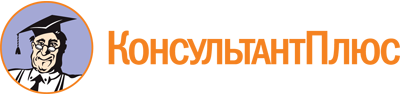 Постановление Правительства Камчатского края от 11.02.2021 N 47-П
(ред. от 30.08.2023)
"Об утверждении Порядка определения объема и предоставления из краевого бюджета субсидий отдельным социально ориентированным некоммерческим организациям в Камчатском крае"Документ предоставлен КонсультантПлюс

www.consultant.ru

Дата сохранения: 27.10.2023
 Список изменяющих документов(в ред. Постановлений Правительства Камчатского краяот 18.10.2021 N 438-П, от 07.02.2022 N 49-П,от 26.10.2022 N 561-П, от 10.05.2023 N 258-П,от 02.06.2023 N 301-П, от 30.08.2023 N 464-П)Список изменяющих документов(в ред. Постановлений Правительства Камчатского краяот 07.02.2022 N 49-П, от 26.10.2022 N 561-П,от 10.05.2023 N 258-П, от 02.06.2023 N 301-П,от 30.08.2023 N 464-П)